Szanowni Państwo, W związku z pogarszającą się sytuacją osób młodych na rynku pracy Wojewódzki Urząd Pracy w Białymstoku planuje działania wpierające Państwa aktywności: edukacyjną, zawodową i społeczną. Jednym z etapów wdrażanych działań jest rozpoznanie Państwa potrzeb związanych z planami życiowymi, dalszym kształceniem i podjęciem pracy. Ankieta jest anonimowa, a jej wyniki będą publikowane wyłącznie jako dane zagregowane. Dziękujemy za wypełnienie kwestionariusza i pomoc w realizacji badania.ANKIETA„Identyfikacja potrzeb i priorytetów osób młodych w wieku 18-29 lat w zakresie ich aktywizacji edukacyjnej, zawodowej oraz społecznej w województwie podlaskim”Dziękujemy za zaangażowanie i czas poświęcony na wypełnienie ankiety!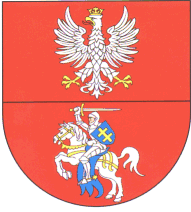 WOJEWÓDZKI URZĄD PRACYw Białymstokuul. Pogodna 22, 15-354 Białystok, tel. (085) 74 97 200, fax.74 97 209e-mail: sekretariat@wup.wrotapodlasia.pl , www.up.podlasie.pl.Proszę wskazać możliwe odpowiedzi opisujące Pana/i aktualną sytuację na rynku pracy?Proszę wskazać możliwe odpowiedzi opisujące Pana/i aktualną sytuację na rynku pracy?Proszę zaznaczyć „x” we właściwym polulub uzupełnić właściwe polaProszę zaznaczyć „x” we właściwym polulub uzupełnić właściwe polaPracuję bez umowy/dorywczoPracuję w ten sposób od _________miesięcyPosiadam doświadczenie zawodoweStaż pracy ________miesięcyPracuję w charakterze wolontariusza w organizacji społecznejOgółem ___________miesięcyJestem bezrobotny/a zarejestrowany/a w powiatowym urzędzie pracyPozostaję bez pracy __________miesięcyPoszukuję pracy, ale nie jestem zarejestrowany/a w powiatowym  urzędzie pracyPoszukuję pracy __________miesięcyUczę się/studiuję w systemie dziennymUczę się/studiuję w systemie zaocznym/wieczorowym
 i nie pracujęJestem absolwentem szkoły ponadgimnazjalnej/uczelni, którą ukończyłem w okresie do 12 miesięcyW chwili obecnej uczestniczę lub w ciągu ostatnich 4 tygodni uczestniczyłem/łam w szkoleniu, kursieNie poszukuję pracy, dlaczego?Nie pracuję, nie uczę się i nie szkolę się, dlaczego?Pracuję na umowę -> jeśli „tak”-  proszę zakończyć ankietę, dziękujemy!Jeśli Pan/i nie pracuje, nie uczy się, nie szkoli, to proszę podać odpowiedni okres nieaktywnościJeśli Pan/i nie pracuje, nie uczy się, nie szkoli, to proszę podać odpowiedni okres nieaktywnościJeśli Pan/i nie pracuje, nie uczy się, nie szkoli, to proszę podać odpowiedni okres nieaktywnościJeśli Pan/i nie pracuje, nie uczy się, nie szkoli, to proszę podać odpowiedni okres nieaktywnościWyszczególnienieProszę zaznaczyć „x” we właściwym polu lub je uzupełnićProszę zaznaczyć „x” we właściwym polu lub je uzupełnićProszę zaznaczyć „x” we właściwym polu lub je uzupełnićWyszczególnienieNie pracujęNie uczę sięNie szkolę sięJak długo? – proszę podać, ile w sumie miesięcyNigdy nie pracowałem/am Nigdy nie szkoliłem/am sięGdyby otrzymał/a Pan/i propozycję jakiejkolwiek pracy, 
to podjąłby/podjęłaby ją Pan/i?Proszę zaznaczyć „x” we właściwym polu
lub je uzupełnićtaknie, dlaczego?nie wiemCzy jest Pan/i zainteresowany prowadzeniem działalności gospodarczej na własny rachunek?Proszę zaznaczyć „x” we właściwym polu
lub je uzupełnićtaknienie wiemProszę zaznaczyć, które z wymienionych barier najbardziej utrudniają osobom młodym kontynuowanie zatrudnienia?
Proszę wskazać 3 najistotniejsze barieryProszę zaznaczyć, które z wymienionych barier najbardziej utrudniają osobom młodym kontynuowanie zatrudnienia?
Proszę wskazać 3 najistotniejsze barieryProszę zaznaczyć „x” we właściwym polu lub je uzupełnićBrak ofert pracy w miejscu zamieszkaniaBrak ofert pracy zgodnych z moim wykształceniem/kompetencjami/umiejętnościamiNiskie wynagrodzenie oferowane przez pracodawcęInne niekorzystne warunki pracy ofertowane przez pracodawcę, jakie?Brak doświadczenia, w tym stażu pracyBrak wsparcia doradcy zawodowego Czynniki finansowe – koszty dojazdów, zakupu odzieży, zorganizowania opieki nad osobą zależną, etc.Zamieszkiwanie na terenach wiejskich/ w małym mieścieStan zdrowia/niepełnosprawnośćDyskryminacja/uprzedzenia, jakie, z jakiego powodu?Konieczność sprawowania opieki nad dzieckiem lub dorosłą osobą zależnąBrak znajomości, koneksji, układówNiechęć do podejmowania aktywności zawodowejInne, jakie?Inne, jakie?Nie ma takich barierJakie czynniki, zdaniem Pana/i, najbardziej zwiększają szanse osób młodych na znalezienie pracy? Proszę wskazać 3 najistotniejsze czynnikiJakie czynniki, zdaniem Pana/i, najbardziej zwiększają szanse osób młodych na znalezienie pracy? Proszę wskazać 3 najistotniejsze czynnikiProszę zaznaczyć „x” we właściwym polu lub je uzupełnićPosiadanie doświadczenia w zawodziePraca w charakterze wolontariusza w organizacjach społecznychPosiadanie konkretnych umiejętności i kwalifikacjiCechy charakteru (pracowitość, sumienność, odpowiedzialność, kreatywność)Motywacja do pracyUmiejętność planowania własnej ścieżki karieryUmiejętność autoprezentacji, przygotowania dokumentów aplikacyjnychPrzedsiębiorczość i inicjatywność w uzyskaniu pracy adekwatnej do potrzebKapitał społeczny (znajomi, koneksje, układy)Pracodawca zlokalizowany w miejscu zamieszkaniaUstabilizowana sytuacja rodzinna/brak zobowiązańInne, jakie?Inne, jakie?Nic nie jest w stanie poprawić trudnej sytuacji osób młodych na rynku pracyProszę wskazać wszystkie możliwe działania, które Pan/i dotychczas podejmował/a i które Pan/i planuje podjąć w przyszłości?Proszę wskazać wszystkie możliwe działania, które Pan/i dotychczas podejmował/a i które Pan/i planuje podjąć w przyszłości?Proszę zaznaczyć „x” we właściwym polu lub je uzupełnićProszę zaznaczyć „x” we właściwym polu lub je uzupełnićProszę wskazać wszystkie możliwe działania, które Pan/i dotychczas podejmował/a i które Pan/i planuje podjąć w przyszłości?Proszę wskazać wszystkie możliwe działania, które Pan/i dotychczas podejmował/a i które Pan/i planuje podjąć w przyszłości?Dotychczas podejmowane działaniaPlanowanedziałaniaUczestnictwo w płatnych praktykach zawodowych lub stażachBezpłatne praktyki zawodowe lub stażeKursy specjalistyczne lub zawodowe, dające uprawnienia Inne kursy, szkolenia podnoszące moje kwalifikacje i kompetencjeWyjazdy zagraniczne - wymiana studenckaWyjazdy zagraniczne  - praca sezonowa, wakacyjna, etc.Wyjazd do innej miejscowości celem poszukiwania lub/i podjęcia pracyCzłonkostwo w organizacjach społecznych, w tym uczniowskich/studenckichWolontariatInne działania, jakie?Nie podejmowałem/łam dodatkowych działańNie zamierzam podejmować dodatkowych działańJakiego rodzaju kompetencje, umiejętności i kwalifikacje chciałby/łaby Pan/i podnieść, aby polepszyć swoją sytuację na rynku pracy? 
Proszę zaznaczyć maksymalnie 3 odpowiedzi.Jakiego rodzaju kompetencje, umiejętności i kwalifikacje chciałby/łaby Pan/i podnieść, aby polepszyć swoją sytuację na rynku pracy? 
Proszę zaznaczyć maksymalnie 3 odpowiedzi.Proszę zaznaczyć „x” we właściwym polu lub proszę uzupełnić właściwe polaWykształcenie formalne, na jakim poziomie?Porozumiewanie się w języku obcymKompetencje informatyczneKompetencje matematyczno-techniczneUmiejętność uczenia się i chęć samorozwojuKompetencje społeczne i obywatelskie (umiejętności interpersonalne, komunikatywność, praca w zespole)Kształtowanie postawy przedsiębiorczej (gotowość do podjęcia i prowadzenia działalności gospodarczej)Kształtowanie cech osobowych poszukiwanych na rynku pracy (np. odporność na stres, asertywność)Uzyskanie uprawnień, jakich?Uzyskanie uprawnień, jakich?Inne umiejętności, kwalifikacje i kompetencje, jakie?Inne umiejętności, kwalifikacje i kompetencje, jakie?Nie jestem zainteresowany/a podnoszeniem swoich kompetencji, umiejętności i kwalifikacjiCzy w ciągu ostatniego roku poświęcał Pan/i regularnie swój wolny czas na dobrowolną i nieodpłatną pomoc innej osobie, instytucji/organizacji.Proszę zaznaczyć możliwe odpowiedzi.Czy w ciągu ostatniego roku poświęcał Pan/i regularnie swój wolny czas na dobrowolną i nieodpłatną pomoc innej osobie, instytucji/organizacji.Proszę zaznaczyć możliwe odpowiedzi.Proszę zaznaczyć „x” we właściwym poluProszę zaznaczyć „x” we właściwym poluCzy w ciągu ostatniego roku poświęcał Pan/i regularnie swój wolny czas na dobrowolną i nieodpłatną pomoc innej osobie, instytucji/organizacji.Proszę zaznaczyć możliwe odpowiedzi.Czy w ciągu ostatniego roku poświęcał Pan/i regularnie swój wolny czas na dobrowolną i nieodpłatną pomoc innej osobie, instytucji/organizacji.Proszę zaznaczyć możliwe odpowiedzi.TakNiePomagałem/łam innym osobom (rodzinie, przyjaciołom, znajomym i nieznajomym)Działałem/łam na rzecz instytucji/organizacjiDziałałem/łam na rzecz środowiska lokalnegoDziałałem/łam na rzecz wymienionych wyżej osób/podmiotów, ale bardzo rzadkoW przyszłości nie planuję poświęcać wolnego czasu na pomoc innym osobom/instytucjom, czy też działać na rzecz środowiska lokalnegoProszę zaznaczyć, które z wymienionych czynników najbardziej wspierają osoby młode w zdobywaniu/podnoszeniu wykształcenia i kompetencji zawodowych? Proszę wskazać 3 najistotniejsze czynnikiProszę zaznaczyć, które z wymienionych czynników najbardziej wspierają osoby młode w zdobywaniu/podnoszeniu wykształcenia i kompetencji zawodowych? Proszę wskazać 3 najistotniejsze czynnikiProszę zaznaczyć „x” we właściwym poluDostęp do wiedzy, jakie kompetencje i umiejętności są przydatne na rynku pracyŁatwy dostęp do placówek oferujących podnoszenie kwalifikacji, umiejętności, kompetencjiUmiejętność samodzielnego kształtowania ścieżki karieryWsparcie doradcy zawodowego w zakresie kształtowania ścieżki edukacji i karieryWsparcie osoby z najbliższego otoczenia w realizacji planów edukacyjnychIstnienie kierunków kształcenia/tematów szkolenia odpowiednich do moich potrzeb, jakich?Istnienie kierunków kształcenia/tematów szkolenia odpowiednich do moich potrzeb, jakich?Posiadanie bądź dostęp do środków pieniężnych przeznaczonych na podnoszenie kwalifikacji, umiejętności i kompetencji (np. bony edukacyjne,  preferencyjne kredyty, oszczędności)Dogodna lokalizacja miejsca, w którym mogą być podnoszone kwalifikacje, umiejętności  i kompetencje Dobry stan zdrowiaUstabilizowana sytuacja rodzinnaWysoki poziom aspiracji zawodowychInne, jakie?Inne, jakie?Nic nie jest w stanie poprawić trudnej sytuacji osób młodych  w zakresie podnoszenia kwalifikacji, umiejętności i kompetencjiCzy kiedykolwiek korzystał Pan/i ze wsparcia w zakresie aktywizacji zawodowej, pośrednictwa pracy, poradnictwa zawodowego, podnoszenia kwalifikacji?Czy kiedykolwiek korzystał Pan/i ze wsparcia w zakresie aktywizacji zawodowej, pośrednictwa pracy, poradnictwa zawodowego, podnoszenia kwalifikacji?Czy kiedykolwiek korzystał Pan/i ze wsparcia w zakresie aktywizacji zawodowej, pośrednictwa pracy, poradnictwa zawodowego, podnoszenia kwalifikacji?Czy kiedykolwiek korzystał Pan/i ze wsparcia w zakresie aktywizacji zawodowej, pośrednictwa pracy, poradnictwa zawodowego, podnoszenia kwalifikacji?Czy kiedykolwiek korzystał Pan/i ze wsparcia w zakresie aktywizacji zawodowej, pośrednictwa pracy, poradnictwa zawodowego, podnoszenia kwalifikacji?WyszczególnienieProszę zaznaczyć „x” we właściwym polu lub je uzupełnićProszę zaznaczyć „x” we właściwym polu lub je uzupełnićProszę zaznaczyć „x” we właściwym polu lub je uzupełnićProszę zaznaczyć „x” we właściwym polu lub je uzupełnićWyszczególnienieUrząd pracyOHPAgencja zatrudnieniaInne (organizacje społeczne, instytucje szkoleniowe, itp.)Tak, proszę podać, jakie wsparcie Pan/i uzyskał/a?NieProszę określić najlepsze sposoby dotarcia do Pana/i z informacją o wsparciu, którego Pan/i potrzebuje. Proszę zaznaczyć możliwe odpowiedziProszę określić najlepsze sposoby dotarcia do Pana/i z informacją o wsparciu, którego Pan/i potrzebuje. Proszę zaznaczyć możliwe odpowiedziProszę zaznaczyć „x”we właściwym polu lub je uzupełnićPoprzez instytucje/organizacje takie jak: urząd pracy, OHP, agencje zatrudnieniaPoprzez placówki edukacyjne, w tym instytucje szkoleniowePoprzez organizacje pozarządowePoprzez doradcę zawodowegoPoprzez media, w tym ogłoszenia w prasie, Internecie i telewizjiInne propozycje dotarcia do Pana/i  z informacją o wsparciu, jakie?Proszę ocenić skuteczność  form aktywizacji mających poprawić Pana/Pani sytuację zawodową i edukacyjną?Proszę ocenić skuteczność  form aktywizacji mających poprawić Pana/Pani sytuację zawodową i edukacyjną?w bardzo dużym stopniuw dużym stopniuw średnim stopniuw małym stopniuw bardzo małym stopniuPośrednictwo pracyBezpłatne szkolenie zawodowe, zdobycie uprawnień formalnychDofinansowanie kosztów egzaminów/ kosztów uzyskania licencjiPokrycie kosztów związanych ze szkoleniem, kształceniem, np. dojazd, wyżywienie, noclegDofinansowanie studiów podyplomowychPłatny staż u pracodawcyZatrudnienie subsydiowane (prace interwencyjne, roboty publiczne, prace społecznie użyteczne)Przygotowanie zawodowe dorosłychBezzwrotna dotacja na podjęcie działalności gospodarczej Częściowo zwrotna pożyczka na działalność gospodarcząDofinansowanie stanowiska pracy u potencjalnego pracodawcy/wsparcie potencjalnego pracodawcyPoradnictwo zawodoweDofinansowanie przystąpienia do podmiotu ekonomii społecznej, np. spółdzielni socjalnejBezpłatne praktykiInne, jakie? ………………………………Proszę, w miarę możliwości, uzupełnić poniższe daneProszę zaznaczyć „x” we właściwym poluProszę zaznaczyć swoją płećkobieta mężczyznaProszę wpisać swój rok urodzeniaProszę podać miejsceProszę zaznaczyć „x” we właściwym polu lub je uzupełnićProszę zaznaczyć „x” we właściwym polu lub je uzupełnićProszę podać miejscemiejsce  pochodzeniaMiejsce zamieszkaniaWojewództwo podlaskieInne (jakie)WieśMiasto do 20 tys. mieszkańcówMiasto powyżej 20 tys. mieszkańcówProszę zaznaczyć poziom wykształceniaProszę zaznaczyć „x” we właściwym poluGimnazjalne i poniżejZasadnicze zawodoweŚrednie ogólnokształcąceŚrednie zawodowe (w tym policealne)Wyższe – licencjat/inżynierWyższe magisterskieJaki jest Pana/i zawód wyuczony?  ______________________________________________________________________Czy ma Pan/i orzeczony stopień niepełnosprawności?Proszę zaznaczyć „x” we właściwym polu lub je uzupełnićTak, jaki?NieProszę opisać swoje gospodarstwo domoweProszę zaznaczyć „x” we właściwym poluMieszkam samodzielnie sam/aMieszkam samodzielnie z partnerem/małżonkiemProwadzę samodzielne gospodarstwo, ale mieszkam z rodzicamiJestem na utrzymaniu rodzinyProszę podać liczbę  osób w gospodarstwie domowym na wspólnym utrzymaniuProszę podać liczbę  osób w gospodarstwie domowym na wspólnym utrzymaniuLiczba osób   w tym dzieciJak scharakteryzowałby/łaby Pan/i swoją obecną sytuację materialną?Proszę zaznaczyć „x” we właściwym poluWystarcza mi na wszystko bez specjalnego oszczędzaniaŻyję oszczędnie i wystarcza mi na zaspokojenie podstawowych potrzebŻyję bardzo oszczędnie, aby odłożyć na poważniejsze zakupyPieniędzy nie wystarcza nawet na podstawowe potrzeby (jedzenie i ubranie)